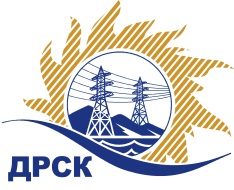 Акционерное Общество«Дальневосточная распределительная сетевая  компания»Протокол процедуры переторжкиСПОСОБ И ПРЕДМЕТ ЗАКУПКИ: запрос предложений в электронной форме на право  заключения договора на выполнение работ: Капитальный ремонт ВЛ 35 кВ ОФ – ХПВ (Л-38) (Лот № 778 раздел 1.1 ГКПЗ 2019).КОЛИЧЕСТВО ПОДАННЫХ ЗАЯВОК НА УЧАСТИЕ В ЗАКУПКЕ: 2 (две) заявки.НМЦ ЛОТА (в соответствии с Извещением о закупке): 6 912 498,93,00 руб. без НДС.ОТМЕТИЛИ:В соответствии с решением Закупочной комиссии (Протокол № 374/УР-Р от 30.04.2019 г.) к процедуре переторжки были допущены следующие участники:ООО "ГИДРОЭЛЕКТРОМОНТАЖ-САХА" ИНН/КПП 1434050310/143401001, ООО "АВТОМАТИЗАЦИЯ ТЕХНИЧЕСКОЕ ОБСЛУЖИВАНИЕ МОНТАЖ" 
ИНН/КПП 1434043601/143401001Предмет переторжки: цена.Участие в процедуре переторжки приняли 2 (два) следующих участника:ООО "ГИДРОЭЛЕКТРОМОНТАЖ-САХА" ИНН/КПП 1434050310/143401001, ООО "АВТОМАТИЗАЦИЯ ТЕХНИЧЕСКОЕ ОБСЛУЖИВАНИЕ МОНТАЖ" 
ИНН/КПП 1434043601/143401001Участие в процедуре переторжки не принял 0 (ноль) участников. Процедура переторжки осуществлялась с использованием средств электронной торговой площадки  https://rushydro.roseltorg.ru в присутствии секретаря Закупочной комиссии.Дата и время начала процедуры переторжки: 11 ч. 00 мин. (время благовещенское) 07.05.2019 г. Место проведения процедуры переторжки: https://rushydro.roseltorg.ruВ результате проведения переторжки условия заявок на участие в закупке были изменены следующим образом.Секретарь Закупочной комиссии 1 уровня  		                                          М.Г.ЕлисееваЧувашова О.В.(416-2) 397-242№ 374/УР-П07 мая 2019 г.№п/пДата и время регистрации заявкиНаименование, адрес и ИНН Участника и/или его идентификационный номерЦена заявки до переторжки, 
руб. без НДС Цена заявки после переторжки, 
руб. без НДС 07-05-2019 07:17:46 [GMT +3]ООО "ГИДРОЭЛЕКТРОМОНТАЖ-САХА" 
ИНН/КПП 1434050310/143401001 6 912 498,936 575 000,0007-05-2019 07:12:26 [GMT +3]ООО "АВТОМАТИЗАЦИЯ ТЕХНИЧЕСКОЕ ОБСЛУЖИВАНИЕ МОНТАЖ" 
ИНН/КПП 1434043601/143401001 6 841 667,036 580 000,00